Публичный отчет Территориальной (районной) организации профсоюза работников народного образования и науки Российской Федерации          Котовского района Волгоградской области                                                       за 2015 годПредседатель  КТРОПКаменский С.И.Публичный отчетТерриториальной (районной) организации профсоюза работников народного образования и науки Российской Федерации     Котовского района Волгоградской области за 2015 годОБЩАЯ ХАРАКТЕРИСТИКА ОРГАНИЗАЦИИ. СОСТОЯНИЕ ПРОФСОЮЗНОГО ЧЛЕНСТВА. По состоянию на 1 января 2016 года в структуру Котовской Территориальной (районной) организации профсоюза входят 40 первичных профсоюзных организаций: 20 первичных профсоюзных  организаций в общеобразовательных учреждениях;15 первичных профсоюзных организаций учреждений дошкольного образования;2 первичных профсоюзных  организации   дополнительного образования  детей; 1 первичная профсоюзная организация ГБОУ СПО «КПЭТ»  Администрации Котовского муниципального района Волгоградской области. 1 первичная профсоюзная организация МУ ЦБО.1 первичная профсоюзная организация Отдела по образованию Администрации Котовского муниципального района Волгоградской области. Общий охват профсоюзным членством на 1 января 2016 года составляет 91%. Общая численность членов профсоюза составляет 955 человек. За 2015 год численное увеличение произошло в 5-ти первичных профсоюзных организациях:   МБОУ СШ № 6 г. Котово,  МКОУ Мирошниковская СШ, МКОУ Моисеевская СШ, МКОУ Попковская СШ, МДОУ № 3 г. Котово,  МДОУ № 8 г. Котово.Охват профсоюзным членством выше общерайонного имеют 9 первичных профсоюзных организаций:МБОУ СШ № 6 г. Котово МКОУ Попковская  СШ МКОУ Моисеевская СШ МКОУ Мирошниковская СШ МДОУ № 3 г. Котово МДОУ № 9  г. Котово МДОУ № 12 г. Котово МДОУ Попковский  детский сад  Котовский  МОУ ДОД ЦДТ             Вопрос мотивации профсоюзного членства один из главных в деятельности   районной организации Профсоюза. Райком Профсоюза уделяет серьезное внимание организационно-финансовому укреплению Территориальной (районной) организации  профсоюза работников народного образования и науки РФ  Котовского  района Волгоградской области, повышение её роли и авторитета в решении социально-экономических проблем работников образования района;                С целью реализации Программы по мотивации профсоюзного членства ТРОП, укрепления единства, повышения эффективности профсоюзных организаций были организованы и проведены следующие мероприятия:Организация и проведение Дней председателей, консультаций, целевых семинаров для председателей ППО по проблемам мотивации профсоюзного членства.Ежегодно проводится мониторинг, сравнительный анализ диаграмм по охвату профсоюзным членством  в ТРОП профсоюза работников народного образования и науки РФ Котовского района Волгоградской области .Качество работы  Профсоюза во многом зависит от состояния внутрисоюзной деятельности, повышения профессионализма, совершенствования  информационной работы  и  его  кадровое укрепление.Работа нашей районной профсоюзной организации строится на основании Устава Профсоюза работников образования и науки, районного Положения о профсоюзной организации, годового плана работы. Для эффективной реализации направлений деятельности ТРОП созданы и действуют следующие профсоюзные комиссии:Правовая комиссия Комиссия по охране трудаКомиссия по организационной  работеКомиссия по  информационной работеКомиссия по культурно-массовой и оздоровительной работе. 	Важными направлениями в работе районного комитета Профсоюза являются:Социальная защита;Экономическая защита;Правовая защита;Охрана труда;Организация отдыха и оздоровление;Работа с молодежью;Финансовая помощь;Массовые акции;Информационная работа;Организационно-методическая помощь.На президиумах, семинарах с председателями первичных профсоюзных организаций рассматривались следующие вопросы по распространению опыта ППО: О совместной работе администрации и профсоюзного комитета по выполнению Коллективного договора  в ОУ.О деятельности совместных комитетов по охране труда, уполномоченных по охране труда по созданию безопасных условий деятельности в учреждениях образования  О работе первичных профсоюзных организаций по мотивации профсоюзного членства.О состоянии информационно-методической работы в первичных профсоюзных организациях.        В ТРОП определены базовые школы по направлениям деятельности: МБОУ СШ № 6 – по охране труда, по правовой работе и по информационной работе; МКОУ Купцовская СШ – по культурно-массовой и оздоровительной работе. Продолжается работа по  укреплению нормативно-правовой базы  внутрисоюзной работе. Во всех  ППО есть утвержденное Положение, которое четко регламентирует их деятельность. В каждой первичной организации имеется Устав Профсоюза, Федеральный закон о профессиональных союзах, ведется необходимая документация.       Профсоюзный актив Территориальной (районной) организации профсоюза работников образования и науки РФ Котовского района Волгоградской области составляет 40 человек, 534 человека – профсоюзный актив первичных профсоюзных организаций.         Проведена работа по обучению профсоюзного актива, за отчетный период обучено: 160 активистов, из них 40 председателей ППО, 35 председателей контрольно-ревизионных комиссий ППО.ОРГАНИЗАЦИОННОЕ УКРЕПЛЕНИЕ ТЕРРИТОРИАЛЬНОЙ (РАЙОННОЙ) ОРГАНИЗАЦИИ ПРОФСОЮЗА РАБОТНИКОВ ОБРАЗОВАНИЯ И НАУКИ РФ КОТОВСКОГО МУНИЦИПАЛЬНОГО РАЙОНА ВОЛГОГРАДСКОЙ ОБЛАСТИ.           Организационная работа в 2015 году была направлена на выполнение решений VII Съезда Профсоюза, XXVII областной отчётно-выборной конференции и проведение мероприятий, посвященных 25-летию Общероссийского Профсоюза образования и 110-летию начала профсоюзного движения в образовании. На Пленарном заседании в ноябре 2015 года были рассмотрены итоги VII Съезда Общероссийского Профсоюза образования, утвержден перспективный план по выполнению решений VII съезда Общероссийского Профсоюза и XXVII отчетно-выборной конференции Волгоградской областной организации Профсоюза на 2015-2020 годы». В 2015 году состоялось 11 плановых заседаний Президиума, на которых были рассмотрены вопросы:Об утверждении плана работы на 2015 год.Об утверждении отчетов КТРОП за 2014 год (статистический отчет 1СП; отчет по правовой работе 4-ПИ, коллективно-договорной кампании КДКО, КДК-2; отчет технического инспектора труда 19-ТИ). Утверждение лимита кассы КТРОП на 2015 г.Утверждение учетной политики КТРОП на 2015 г.Утверждение «Положения об оплате труда КТРОП на 2015 г».Об итогах колдоговорной кампании за 2015 год.Об обучении внештатного технического инспектора труда территориальной организаций Профсоюза.Об утверждении Положения о фонде социальной защиты в новой редакции.О дополнительных мерах социальной поддержки работникам отрасли образования, принятых на муниципальном уровне, а также Волгоградской областной организацией Профсоюза.Об утверждении перспективного Плана реализации Программы «Основные направления деятельности Территориальной районной организации профсоюза работников народного образования и науки РФ по выполнению решений VII съезда Общероссийского Профсоюза и XXVII отчетно-выборной конференции Волгоградской областной организации Профсоюза на 2015-2020 годы».Об утверждении плана работы районного комитета Профсоюза на 2016 год.О совместной работе органа, осуществляющего управление в сфере образования Котовского муниципального района Волгоградской области и Котовской ТРОП по выполнению территориального соглашения и заключению коллективных договоров в первичных профсоюзных организациях.О социальном паспорте на 2015 год. Об организации освещения подготовки и проведения в первичных профсоюзных организациях и ТРОП в СМИ мероприятий, посвященных 70-летию победы в ВОВ.Об организации поддержки Обращения, принятого делегатами VII Съезда Профсоюза.Изучение практики работы по вопросу соблюдения законодательства по охране труда   образовательных организациях.Организация деятельности  Совета молодых педагогов на новый учебный год 2016 год.О позиции профсоюзов по проекту социального кодекса Волгоградской области.О результатах СОУТ и установленных гарантиях и компенсациях.   Об итогах проведения районной Спартакиады работников образования. О награждении профсоюзного актива к Дню Учителя. О ходатайстве перед президиумом Волгоградской областной организации профсоюза работников народного образования и науки  о   «Компенсации части стоимости санаторно-курортного лечения» и выделении беспроцентной профсоюзной ссуды  членам профсоюза по ходатайствам ППО.  О выделении денежных средств на проведение культмассовых мероприятий Котовской ТРОП, и средств на оплату  поздравления через  районные СМИ.  Решая задачу кадрового укрепления, КТРОП уделяет большое внимание обучению профсоюзного актива. В 2015 году прошли обучение 4 человека, из них бухгалтер территориальной (районной) организаций Профсоюза, внештатный правовой инспектор труда, внештатный технический инспектор труда, председатель Совета молодых педагогов. Во исполнение решения Президиума райкома Профсоюза № 4-7 от 03 августа 2015 года в сентябре 2015 года в первичных профсоюзных организациях Профсоюза прошли собрания и расширенное заседание Президиума РК с единой повесткой дня: «Итоги VII Съезда Профсоюза и 25 лет Общероссийскому Профсоюзу образования», в которых приняло участие более 87 % членов Профсоюза. II.  РЕЗУЛЬТАТЫ УСТАВНОЙ ДЕЯТЕЛЬНОСТИ. Социальное партнерство, решение вопросов социально-экономического характера.           Одно из важнейших направлений деятельности Территориальной (районной) организации профсоюза работников образования и науки РФ Котовского района Волгоградской области является развитие социального партнерства, направленное на защиту социально-трудовых прав и интересов членов профсоюза, повышение социального статуса работников образования.         С этой целью в 2014 году между КТРОП и Отделом по образованию Администрации Котовского муниципального района Волгоградской области заключено Территориальное Соглашение на 2014-2016 годы. Соглашение включает в себя дополнительные льготы для педагогов при прохождении ими процедуры аттестации на квалификационную категорию;   раздел Соглашения «Условия и охрана труда» составлен с учетом федерального закона «О специальной оценке условий труда». В 2015 году на президиумах  ТРОП  и Пленумах неоднократно заслушивались вопросы о выполнении Соглашения, коллективных договоров образовательных организаций  района.         Районная организация профсоюза совместно с Администрацией района, с Отделом по образованию проводит соответствующую разъяснительную работу по вопросам, регулирующим оплату труда, аттестацию педагогических кадров, другим вопросам, регулирующим социально-правовые вопросы работников отрасли образования.                Председатель ТРОП принимает активное участие в работе комиссии по приему образовательных учреждений к новому учебному году, в районной аттестационной комиссии, в работе  Совета руководителей ОУ.         По результатам районного мониторинга по оплате труда работников муниципальных образовательных организаций средняя заработная плата педагогических работников по территории Котовского района за 2015 год составила 16.175,00 руб.: у воспитателей составила – 18.340,00 рублей; учителей - 23.958,00 рубля;                                                                                                             педагогов  дополнительного образования  -  19.348, 00 рублей; техперсонал  ОУ – 8.024,00 рублей. В 2015 году КТРОП и ППО была продолжена работа по осуществлению контроля за предоставлением мер социальной поддержки педагогическим работникам по оплате жилой площади с отоплением и освещением в соответствии с законодательством Волгоградской области. 167 педагогических работников в 2015 году получили меры социальной поддержки по возмещению льгот по жилищно-коммунальным услугам.              Продолжает действовать закон Волгоградской области от 26.11.2004 года № 964-ОД «О государственных социальных гарантиях молодым специалистам, работающим в областных государственных и муниципальных учреждениях, расположенных в сельских поселениях и рабочих поселках Волгоградской области». В соответствии с вышеуказанным законом Волгоградской области молодым специалистам в течение трех лет после поступления на работу предусмотрены ежемесячные надбавки к окладу (тарифной ставке), ее получили 2 человека, сумма на эти выплаты   в 2015 году составила 23.8 тысяч рублей.Работа профсоюзных организаций по развитию социального партнерства, повышению эффективности реализации соглашений и коллективных договоров, решению вопросов трудовых отношений между работниками и работодателями и реализации мер социальной поддержки работников отрасли находится под контролем  КТРОП.                                   Так, в 2015 году на Президиуме КТРОП был рассмотрен  ряд вопросов по социальному партнерству: «Об итогах колдоговорной компании за 2015 год», «О предоставлении дополнительных мер социальной поддержки работникам отрасли образования», «О совместной работе территориальной организации Профсоюза и органа, осуществляющего управление в сфере образования Котовского района по выполнению Соглашения на муниципальном уровне».     Правозащитная деятельность.           В отчетном году правозащитную деятельность осуществляла 1 внештатный правовой инспекторов труда Прилипкина Елена Валентиновна. В 2015 году была проведена 1 проверка работодателей, в том числе: 1   тематическая совместно с представителями органов управления образования по теме: «Соблюдение трудового законодательства в МКОУ Моисеевской СОШ Котовского муниципального района». Проверка проводилась с 14 по 15 декабря 2015 г.По итогам проведенной проверки работодателю направлен акт об устранении выявленных нарушений трудового законодательства. Количество выявленных нарушений, указанных в справке, составило 10.  Из них  10 нарушений  устранены, что составляет  100% от  общего числа выявленных нарушений.  Справка о выполненных мероприятиях по устранению нарушений была рассмотрена на совместном заседании президиума и Совета руководителей ОУ. За отчетный период правовая помощь оказана  3  членам Профсоюза, в том числе: по составлению юридических документов в различные судебные инстанции, связанные с отказом органов, осуществляющих пенсионное обеспечение в досрочном назначении пенсии.           Всего на личном приеме в 2015 году принято 6 членов Профсоюза, из них с положительным результатом 6.Большинство обращений касалось таких вопросов, как правильность начисления заработной платы, по оплате командировочных расходов.            В 2015 году по электронной почте было разослано 8 информационных бюллетеней ОК профсоюза по различным направлениям правовой работы.             В целях распространения правовых знаний проведен обучающий семинар в кружке «Правовед» по вопросам правозащитной деятельности.   Деятельность по охране труда.        В области охраны труда в 2015 г.  продолжалась последовательная целенаправленная деятельность районного комитета Профсоюза, Отдела по образованию, администрации образовательных учреждений, направленная на совершенствование работы по охране труда, повышению безопасности и улучшению условий труда работников системы образования, профилактики производственного травматизма.      В 2014 г. заключено Соглашение между Отделом по образованию Котовского муниципального района и КТРОП на 2014-2016 годы, в котором в разделе «Охрана труда» внесено 22 пункта, учитывающих все направления деятельности администрации и профсоюза   с целью улучшения условий труда работников сферы образования. Во всех ОУ заключены коллективные договора, в которых имеются разделы «Условия и охрана труда».      Ежегодно  с Отделом по образованию уточняется и утверждается план мероприятий по охране труда в ОУ.  В декабре 2015 г. состоялся Пленум ТРОП по итогам проведения профсоюзных собраний с единой повесткой дня «Итоги VII съезда профсоюза и 25-летия «Общероссийского профсоюза образования», на котором вопрос охраны труда получил всестороннее освещение.      По итогам тематической проверки МКОУ Моисеевской СОШ «О соблюдение трудового законодательства по вопросам предоставления гарантий и компенсаций работникам образовательных учреждений, занятым на тяжелых работах, работах с вредными и опасными условиями труда», совместно с органом управления образования проведен совместный президиум. Основная задача  президиума – обеспечение защиты прав работников,  занятых на работах с вредными и (или) опасными условиями труда.     Внештатным техническим инспектором труда проведено 1 обследование ОУ совместно с уполномоченным лицом по охране труда ОУ: это МКОУ Моисеевская СОШ.  Обследования проводились в ходе тематической проверки.    Количество соглашений по ОТ в ОУ - 40.  Они содержат 398 мероприятий, выполнено из которых 205, что составляет 51,5%.  Так в МБОУ СШ №6 по принятому  Соглашению отремонтированы помещения  туалетных комнат, но  еще требуются  дополнительные средства на  ремонт  спортивного зала -  проведен ремонт  общей отопительной системы,  но еще требуются дополнительные меры по утеплению  спортивного зала. Требуется замена ламп освещения, мебели в ряде  кабинетов. Данные недостатки будут исправлены по мере поступления денежных средств.   Несмотря на определенные меры, принимаемые отделом по образованию, руководителями ОУ, проблема обеспечения безопасных условий труда, сохранения здоровья и работоспособности работников и обучающихся в образовательных учреждениях продолжает оставаться актуальной.    Котовской ТРОП намечены пути решения данных проблем  в 2016 г.:- продолжить работу по совершенствованию системы управления охраной труда через обучение уполномоченных по ОТ ОУ;-  в связи с новыми  нормативно-правовыми актами провести обновление нормативно-правовой базы;- в условиях дефицита финансов решить вопрос выделения средств на мероприятия  по охране труда за счет внебюджетных средств;-  продолжить разъяснительную работу  о необходимости возврата  сумм страховых взносов из Фонда социального страхования на охрану труда в ОУ.    В процессе проведения СОУТ:- получить объективную информацию об условиях труда на рабочих местах;- определить реальные гарантии и компенсации для работников ОУ;- правильно  управлять финансовыми издержками, связанными с неблагоприятными условиями труда;- разработать конкретные меры по улучшению условий труда.В 2015 году СОУТ проведена на 1207 рабочих местах. Организация оздоровления и отдыха членов профсоюза и их детей. Одно из важнейших направлений деятельности комиссии по культурно-массовой и спортивной работе – оздоровление работников образования. Членам профсоюза выплачиваются компенсации на санаторно-курортное лечение, согласно Положения об оказании материальной помощи членам профсоюза ТРОП, также членам профсоюза оказывается материальная помощь на лечебные и диагностические процедуры.За 2015 год оздоровлено  7 человек по льготным профсоюзным путевкам, приобретенным через «Профкурорт».          Ежегодно проводится Спартакиада для работников образования.         Общая сумма  затрат на  социально-культурную сферу составила 396.698 рублей. Финансовое обеспечение деятельности. В целях совершенствования финансовой политики областной комитет Профсоюза проводит целенаправленную работу по формированию бюджета, предусматривающего финансовое обеспечение актуальных направлений профсоюзной деятельности. В организации приняты Положения о Фонде социальной защиты, из которого ежегодно выделяются средства для компенсации стоимости санаторно-курортного лечения (оздоровления) членов Профсоюза, материальную помощь в связи со стихийными бедствиями, выдачу беспроцентного профсоюзного займа. Приняты Положения об оказании материальной помощи членам Профсоюза, о премировании профактива и профсоюзных кадров организаций Профсоюза.В 2015 году процент перечисления членских профсоюзных взносов в областную организацию составил 25%. При планировании профсоюзного бюджета учитываются действующие программы, мероприятия, связанные с конкурсами профессионального мастерства, обучения профсоюзного актива, инновационные формы поддержки и информационное развитие.    Расходная часть сводного финансового отчета в 2015 году следующая (в процентах):-информационно-пропагандистская работа -  1.5%,- подготовка и обучение профсоюзных кадров – 1.5 %,- работа с молодежью – 0.5%,- культурно-массовые мероприятия – 32.5 %,- спортивные мероприятия – 0.5 %.- материальная помощь членам профсоюза – 20 %,- оплата труда с начислениями -13. %- премирование профактива- 1 %  Информационная работа.         Информационная работа является приоритетным  направлением в работе Территориальной (районной) организации профсоюза работников образования и науки РФ Котовского  района Волгоградской области.           Во всех образовательных учреждениях  созданы  профсоюзные уголки.25 % ППО выписывают газету «Мой профсоюз», «Волгоградские профсоюзы».100% ППО имеют адрес электронной почты, через которые информируются о работе КТРОП, получают информационные бюллетени Волгоградской областной организации профсоюза и установлена обратная связь с ППО.В КТРОП имеется электронный адрес председателя: Kamensky.si@ yandex.ruПредседатель территориальной (районной) организации Профсоюза С.И.Каменский 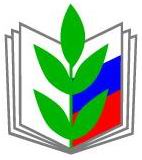           ПРОФСОЮЗ РАБОТНИКОВ НАРОДНОГО ОБРАЗОВАНИЯ И НАУКИ                                                                 РОССИЙСКОЙ ФЕДЕРАЦИИ
(ОБЩЕРОССИЙСКИЙ ПРОФСОЮЗ ОБРАЗОВАНИЯ)
Территориальная (районная) организацияПрофсоюза работников народного образования и  науки РФ Котовского района Волгоградской области 